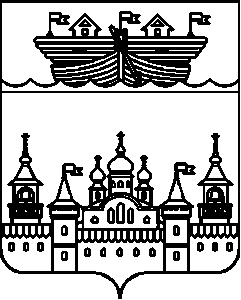 АДМИНИСТРАЦИЯ ГЛУХОВСКОГО СЕЛЬСОВЕТАВОСКРЕСЕНСКОГО МУНИЦИПАЛЬНОГО РАЙОНАНИЖЕГОРОДСКОЙ ОБЛАСТИПОСТАНОВЛЕНИЕ15 августа 2016 года 								№ 119О подготовке проекта о внесении изменений в Правила землепользования и застройки территории сельского поселения Глуховский сельсоветВоскресенского муниципального района Нижегородской области	В соответствии со ст.31,32,33 Градостроительного кодекса Российской Федерации, Федеральным законом «Об общих принципах организации местного самоуправления в Российской Федерации» от 06.10.2003 № 131-ФЗ, Законом Нижегородской области от 23.12.2014 №197 «О перераспределении отдельных полномочий между органами местного самоуправления муниципальных образований Нижегородской области и органами государственной власти Нижегородской области», поручением Президента Российской Федерации от 17.05.2016 №Пр-1138ГС о приведении правил землепользования и застройки в соответствии с действующим законодательством, на основании протокола заседания комиссии по подготовке правил землепользования и застройки Нижегородской области и иным вопросам землепользования и застройки Нижегородской области от 28 июля 2016 года администрация Глуховского сельсовета Воскресенского муниципального района ПОСТАНОВЛЯЕТ: Принять решение о подготовке проекта о внесении изменений в Правила землепользования и застройки территории сельского поселения Глуховский сельсовет Воскресенского района Нижегородской области, утвержденные решением Земского собрания Воскресенского муниципального района Нижегородской области от 29.08.2014 года № 60 в части приведения правил землепользования и застройки в соответствие с требованиями Градостроительного кодекса Российской Федерации и классификатором видов разрешенного использования земельных участков, утвержденным приказом министерства экономического  развития Российской Федерации от 1.09.2004 г. №540 (далее – проект внесения изменений в правила землепользования и застройки).2. Подготовить проект внесения изменений в правила землепользования и застройки.3. Создать комиссию по подготовке проекта внесения изменений в правила землепользования и застройки (далее - Комиссия).4. Утвердить состав Комиссии (Приложение 1).5. Утвердить порядок деятельности Комиссии (Приложение 2).6. Утвердить порядок и сроки проведения работ по подготовке проекта внесения изменений в правила землепользования и застройки (Приложение 3.7. Утвердить порядок направления в Комиссию предложений заинтересованных лиц по подготовке проекта правил землепользования и застройки (Приложение 4. 8. Обеспечить обнародавание и размещение настоящего постановления на официальном сайте администрации Воскресенского муниципального района в сети «Интернет».  9 Контроль за выполнением постановления оставляю за собой.10.Настоящее постановление вступает в силу со дня его обнародования.Глава администрации Глуховского сельсовета						И.Ю. ДубоваПриложение 1к постановлению администрацииГлуховского сельсовета Воскресенского района Нижегородской областиот 15 августа . № 119.СОСТАВКомиссии по подготовке проекта внесения изменений в правила землепользования и застройкиПриложение 2к постановлению администрацииГлуховского сельсовета Воскресенского районаОт 15  августа . № 119.ПОРЯДОК ДЕЯТЕЛЬНОСТИ Комиссии по подготовке проекта внесения изменений в правила землепользования и застройки1. Общие положения.1.1. Комиссия по подготовке проекта внесения изменений в правила землепользования и застройки (далее – Комиссия) формируется для создания, последовательного совершенствования и обеспечения эффективного функционирования системы регулирования землепользования и застройки на территории  Глуховского сельсовета.1.2. Комиссия осуществляет свою деятельность в соответствии с Градостроительным кодексом Российской Федерации, Земельным кодексом Российской Федерации, иными законодательными актами Российской Федерации, уставом Глуховского сельсовета и настоящим Порядком.2. Основные функции Комиссии.2.1. Организация последовательного формирования и совершенствования системы регулирования землепользования и застройки на территории Глуховского сельсовета, в том числе обеспечение подготовки проекта правил землепользования из застройки и внесения в них изменений.2.2. Рассмотрение предложений заинтересованных лиц по подготовке проекта внесения изменений в правила землепользования и застройки2.3. Рассмотрение вопросов о предоставлении разрешений на отклонение от предельных параметров разрешенного строительства, реконструкции объектов капитального строительства.2.4. Обеспечение подготовки и предоставления главе администрации Глуховского сельсовета заключения о результатах публичных слушаний.3. Порядок формирования состава Комиссии.3.1. Состав Комиссии, изменения, вносимые в ее персональный состав, утверждаются постановлением главы администрации Глуховского сельсовета.3.2. К работе в составе Комиссии могут быть приглашены по согласованию представители государственных органов и служб, представители предприятий и организаций, расположенных на территории Воскресенского муниципального района, представители ассоциаций, деловых кругов, профессиональных и общественных организаций.3.3. Секретарем Комиссии является служащий администрации Глуховского сельсовета, который входит в состав Комиссии, и уполномочен на выполнение таких функций председателем Комиссии.3.4. В утвержденном составе Комиссия действует до введения в действие правил землепользования и застройки.4. Права и обязанности Комиссии.4.1. Комиссия вправе:запрашивать представление официальных заключений, иных материалов, относящихся к рассматриваемым Комиссией вопросов;привлекать в необходимых случаях независимых экспертов и специалистов для анализа материалов и выработки рекомендаций и решений по рассматриваемым Комиссией вопросов;вносить предложения по изменению персонального состава Комиссии;вносить предложения о внесении изменений и дополнений в проект внесения изменений в правила землепользования и застройки;решать вопросы о соответствии тех или иных видов существующего или планируемого использования территории видами использования, определенными правилами землепользования и застройки в качестве разрешенных для различных территориальных зон;направлять извещения о проведении публичных слушаний по проекту правил землепользования и застройки в случае, предусмотренном части 14 статьи 31 Градостроительного кодекса Российской Федерацию.Комиссия обязана:проводить публичные слушания по проекту проект внесения изменений в правила землепользования и застройки;вести протоколы своих заседаний и публичных слушаний, предоставлять по запросам заинтересованных лиц копии протоколов;осуществлять подготовку рекомендаций о предоставлении разрешений на отклонение от предельных параметров разрешенного строительства, реконструкции объектов капитального строительства или об отказе в предоставлении такого разрешения с указанием причин принятого решения и направлять их главе администрации Глуховского сельсовета.5. Порядок деятельности Комиссии.5.1. Комиссия осуществляет свою деятельность в форме заседаний.5.2. Периодичность заседаний, время и место их проведения определяется председателем Комиссии.5.3. Заседания Комиссии ведет ее председатель.5.4. Подготовку заседания Комиссии обеспечивает секретарь Комиссии.5.5. Решения Комиссии принимаются простым большинством голосов при наличии кворума не менее двух третий от общего числа членов Комиссии. При равенстве голосов, голос председателя Комиссии является решающим.5.6. Итоги каждого заседания Комиссии оформляются подписанным председателем и секретарем Комиссии протоколом, к которому могут прилагаться копии материалов, связанных с темой заседания.5.7. Публичные слушания проводятся Комиссией в порядке, определенном уставом Глуховского сельсовета, в соответствии с Градостроительным кодексом Российской Федерации.5.8. По результатам публичных слушаний Комиссия обеспечивает подготовку заключения о результатах публичных слушаний. Заключение подписывается председателем Комиссии.5.9. После завершения публичных слушаний по проекту внесения изменений в правила землепользования и застройки Комиссия с учетом результатов таких публичных слушаний обеспечивает внесение изменений в проект внесения изменений в правила землепользования и застройки и предоставляет указанный проект главе администрации Глуховского сельсовета. Обязательными приложениями к проекту правил землепользования и застройки являются протоколы публичных слушаний и заключение о результатах публичных слушаний.6. Финансовое и материально-техническое обеспечение деятельности Комиссии.6.1. Члены Комиссии осуществляют свою деятельность на безвозмездной основе.6.2. Администрация Глуховского сельсовета предоставляет Комиссии необходимые помещения для проведения заседаний, публичных слушаний, хранения документов.6.3. Документы храниться в администрации Глуховского сельсовета в соответствии с номенклатурой дел.Приложение 3к постановлению администрацииГлуховского сельсоветаот 15 августа . № 119ПОРЯДОК И СРОКИпроведения работ по подготовке проекта внесения изменений в правила землепользования и застройки1. Этапы подготовки проекта правил землепользования и застройки.1.1. Предварительные работы.опубликование решения о подготовке проекта внесения изменений в правила землепользования и застройки; организация работы Комиссии о подготовке проекта внесения изменений в правила землепользования и застройки; сбор исходной информации;1.2. Первый этап.анализ исходных данных и градостроительных материалов, необходимых для разработки проекта Правил;анализ региональной законодательной базы и муниципальной нормативной правовой базы по вопросам землепользования и застройки.1.3. Второй этап.подготовка текстов процедурных норм, регламентирующих различные аспекты землепользования и застройки;представление Комиссии первой редакции проекта правил землепользования и застройки для подготовки Комиссией замечаний и предложений.1.4. Третий этап.подготовка второй редакции проекта внесения изменений в правила землепользования и застройки  по замечаниям и предложениям Комиссии; внесение изменений в материалы проекта правил землепользования и застройки: текст пояснительной записки и карты градостроительного зонирования по поступившим замечаниям и предложениям; подготовка открытых демонстрационных материалов; методическое обеспечение публичных слушаний и участие в публичных слушаниях по проекту правил землепользования и застройки с участием граждан, представителей общественности, деловых кругов, депутатов,.1.5. Четвертый этап.подготовка окончательной редакции проекта внесения изменений в правила землепользования и застройки; передача Комиссии подготовленного с учетом принятых замечаний и предложений, поступивших от заинтересованных лиц в ходе публичных слушаний, окончательной редакции проекта внесения изменений в правила землепользования и застройки.1.6. Пятый этап.утверждение проекта внесения изменений в правила землепользования и застройки;обнародование и и размещение на официальном сайте администрации Воскресенского района в сети «Интернет» правил землепользования и застройки.2. Порядок и сроки проведения работ по разработке проекта правил землепользования и застройки. Приложение 4к постановлению администрацииГлуховского сельсоветаот 15 августа . № 119ПОРЯДОК НАПРАВЛЕНИЯв Комиссию по подготовке проекта внесения изменений вправила землепользования и застройки1. С момента опубликования сообщения о подготовке проекта о внесении изменений в Правила землепользования и застройки территории сельского поселения Глуховский сельсовет  Воскресенского района Нижегородской области, утвержденные решением Земского собрания Воскресенского муниципального района Нижегородской области от 29.08.2014 года № 60  (далее – проект внесения изменений в правила землепользования и застройки)  в течение установленного срока заинтересованные лица вправе направить в Комиссию по подготовке проекта правил землепользования и застройки (далее – Комиссия) свои предложения.2. Предложения с пометкой «В комиссию по подготовке проекта о внесении изменений в Правила землепользования и застройки территории сельского поселения Глуховский сельсовет Воскресенского района Нижегородской области, утвержденные решением Земского собрания Воскресенского муниципального района Нижегородской области от 29.08.2014 года № 60   направляются по почте в адрес:  с. Глухово, ул. Школьная, д. 1 Воскресенского района Нижегородской области.3. Предложения в проект внесения изменений в правила землепользования и застройки должны быть за подписью юридического (указывается должность руководителя, наименование организации и фамилия, имя, отчество руководителя) или физического (указывается фамилия, имя, отчество) лица, их изложившего, с указанием обратного адреса и даты подготовки предложений.4. Предложения могут содержать любые материалы (как на бумажных, так и магнитных носителях). Направленные материалы возврату не подлежат.5. Предложения и замечания, касающиеся проекта Правил землепользования и застройки, включаются в протокол публичных слушаний, в котором указываются ответы на них.6. Регистрация обращений осуществляется в специальном журнале.7. Предложения, поступившие в Комиссию после истечения установленного срока, неподписанные предложения, а также предложения, не имеющие отношения к подготовке проекта, Комиссией не рассматриваются.Председатель Комиссии:Дубова Ирина Юрьевна Глава администрации Глуховского сельсовета Воскресенского района Нижегородской областиЗаместитель председателя:Лебедева Надежда ВасильевнаСпециалист администрации Глуховского сельсовета Воскресенского района Нижегородской области Члены Комиссии:Малышева Галина НиколаевнаДепутат сельского Совета Глуховского сельсовета Воскресенского района Нижегородской области (по согласованию)Леонтьева Ольга ЮрьевнаДепутат сельского Совета Глуховского сельсовета Воскресенского района Нижегородской области (по согласованию)Храмова Татьяна МаксимовнаЗаместитель начальника ОКСА, главный архитектор районаЩекотуров Вячеслав АлексеевичВедущий специалист-эксперт территориального отдела Управления Роспотребнадзора по Нижегородской области в городском округе Семеновский, Варнавинском, Воскресенском, Краснобаковском районахСекретарь комиссии:Бородина Елена НиколаевнаСпециалист администрации Глуховского сельсовета Воскресенского района Нижегородской области№п.п.Порядок проведения работСроки проведения работИсполнитель,ответственное лицо2.1.обнародование и и размещение на официальном сайте администрации Воскресенского района в сети «Интернет»  решения о подготовке проекта внесения изменений в правила землепользования и застройкиНе позднее чем по истечении 10 дней с даты принятия решенияСекретарь – делопроизводитель администрации2.3.Разработка проекта внесения изменений в правила землепользования и застройкиВ установленные сроки Проектная организация, ответственные исполнители ОМС2.4.Проверка проекта внесения изменений в правила землепользования и застройкиВ течение 10 дней со дня получения проектаГлава администрации2.5.Направление проекта внесения изменений в  правила землепользования и застройки главе муниципального образования После проверки проектаКомиссия ОМС2.6.Направление проекта внесения изменений в правила землепользования и застройки на согласование в департамент градостроительного развития территории Нижегородской областиГлава администрации2.7.Принятие решения о проведении публичных слушанийНе позднее чем через 10 дней со дня получения проектаГлава МСУ2.8Размещение проекта Правил землепользования и застройки на сайте www.voskresenskoe-adm.ru;, обнародование в порядке, установленном Уставом сельсоветаВ течение 7 дней со дня принятия решения о проведении публичных слушанийГлава МСУ2.9.Проведение публичных слушаний Общий срок проведения публичных слушаний не менее 2 и не более 4 месяцев (часть 13 статьи 31 Град.Кодекса РФ)Комиссия ОМС2.10.Обнародование информации и размещение на официальном сайте администрации в сети «Интернет» заключения о результатах публичных слушанийВ установленные срокиГлава администрации2.11Направление проекта внесения изменений в правила землепользования и застройки в  Комиссию по подготовке правил землепользования и застройки Нижегородской области иным вопросам землепользования и застройки Нижегородской области. Обязательным приложением к проекту внесения изменения в правила землепользования и застройки являются протоколы публичных слушаний  и заключения о результатах публичных слушаний.В течении 3 днейГлава администрации2.12Рассмотрение результатов публичных слушаний на Комиссии по подготовке правил землепользования и застройки Нижегородской области иным вопросам землепользования и застройки Нижегородской области В установленные срокиДепартамент градостроительного развития территории Нижегородской области (Комиссии по подготовке правил землепользования и застройки Нижегородской области иным вопросам землепользования и застройки Нижегородской области)2.11Нормативно-правовой акт о внесении изменений в правила землепользования и застройкиВ установленные срокиДепартамент градостроительного развития территории Нижегородской области2.12Опубликование в средствах массовой информации и размещение на официальном сайте Правительства Нижегородской области;  на официальном сайте поселения в сети «Интернет» правил землепользования и застройкиПосле принятия решения об утверждении в порядке, установленном уставом муниципального образованияПравительство Нижегородской области;Секретарь – делопроизводитель администрации